Publicado en Madrid el 24/11/2020 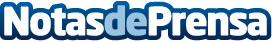 Mundomelatonina.com, todo lo que se necesita saber sobre la melatoninaLa Melatonina es un tipo de producto que suele consumir gran cantidad de personas ya que se encarga de la regulación del sueño, una actividad a través de la cual el organismo descansa y se prepara para una jornada nuevaDatos de contacto:Alvaro Lopez Para629456410Nota de prensa publicada en: https://www.notasdeprensa.es/mundomelatonina-com-todo-lo-que-se-necesita Categorias: Industria Farmacéutica Medicina alternativa Consumo Bienestar http://www.notasdeprensa.es